CNU 2019 L’AQUILA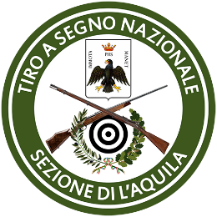 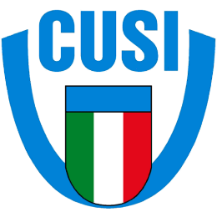 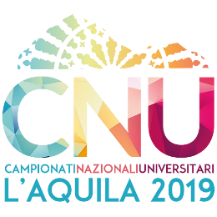 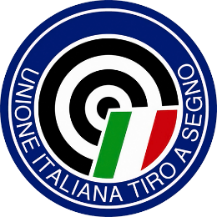 TIRO A SEGNOTSN L’AQUILA 21-23 MAGGIO 2019CLASSIFICA P10 DONNEP10 DONNEP10 DONNEP10 DONNEP10 DONNEP10 DONNEP10 DONNEP10 DONNEP10 DONNEP10 DONNEP10 DONNEP10 DONNEPOSIZIONECUSCOGNOMENOMESERIE 1SERIE 2SERIE 3SERIE 4SERIE 5SERIE 6PUNTEGGIOMOUCHES1BENEVENTOVARRICCHIOMARIA979198969694572152ROMAALLOCCADEBORAH938892949898563153ROMACEDRONILUISA90979491929455864LECCEDELL’ATTIROBERTA87929087938853765L’AQUILAGIULIANINIKOLETT90848787898952646SIENABELLODEBORAH8079777787864861